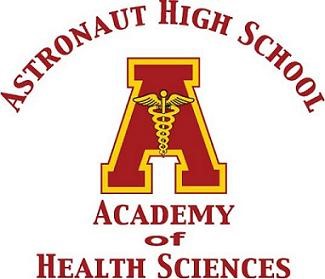 The 2023 Astronaut High SchoolHealth Sciences ScholarshipInformation PacketThis scholarship is available for Astronaut High School Seniors who participated in the AHS Health Sciences program and are pursuing a career in the Health Sciences.  The DEADLINE for applications to be submitted to               Mrs. Duncan is Tuesday, May 2, 2023.  No late applications will be accepted!In order to be considered, the student must submit the following items together:_________ Completed Application Form_________ Letter of Recommendation_________ Resume of High School Accomplishments/Activities_________ Copy of College Acceptance Letter*_________ Essay (Typed – One Page, double spaced)*The scholarship payment will be made directly to your university/college.  You must be Full-Time in Fall 2023.2023 Astronaut High SchoolHealth Sciences Scholarship Application FormFull Name:  ________________________________________________________Address:   _________________________________________________________                 __________________________________________________________Phone:  ___________________________________________________________Email Address:  ____________________________________________________Parent/Guardian’s Name:  ____________________________________________Parent/Guardian’s Phone:  ___________________________________________College You Will Attend:  _____________________________________________High School GPA:  Weighted ___________ Unweighted __________________ Yes, I will be attending college Full-Time in Fall 2023.  *Required – 12 credits minimum (4 classes)Please attach the following: One Letter of Recommendation from a teacher or a counselorA resume with your high school accomplishments/activitiesA copy of your University/College Acceptance LetterType a one-page essay (double spaced) explaining your plans for a career in Health Sciences.  How do you plan to achieve that goal?  How did your experiences in the AHS Health Sciences program affect your future plans?